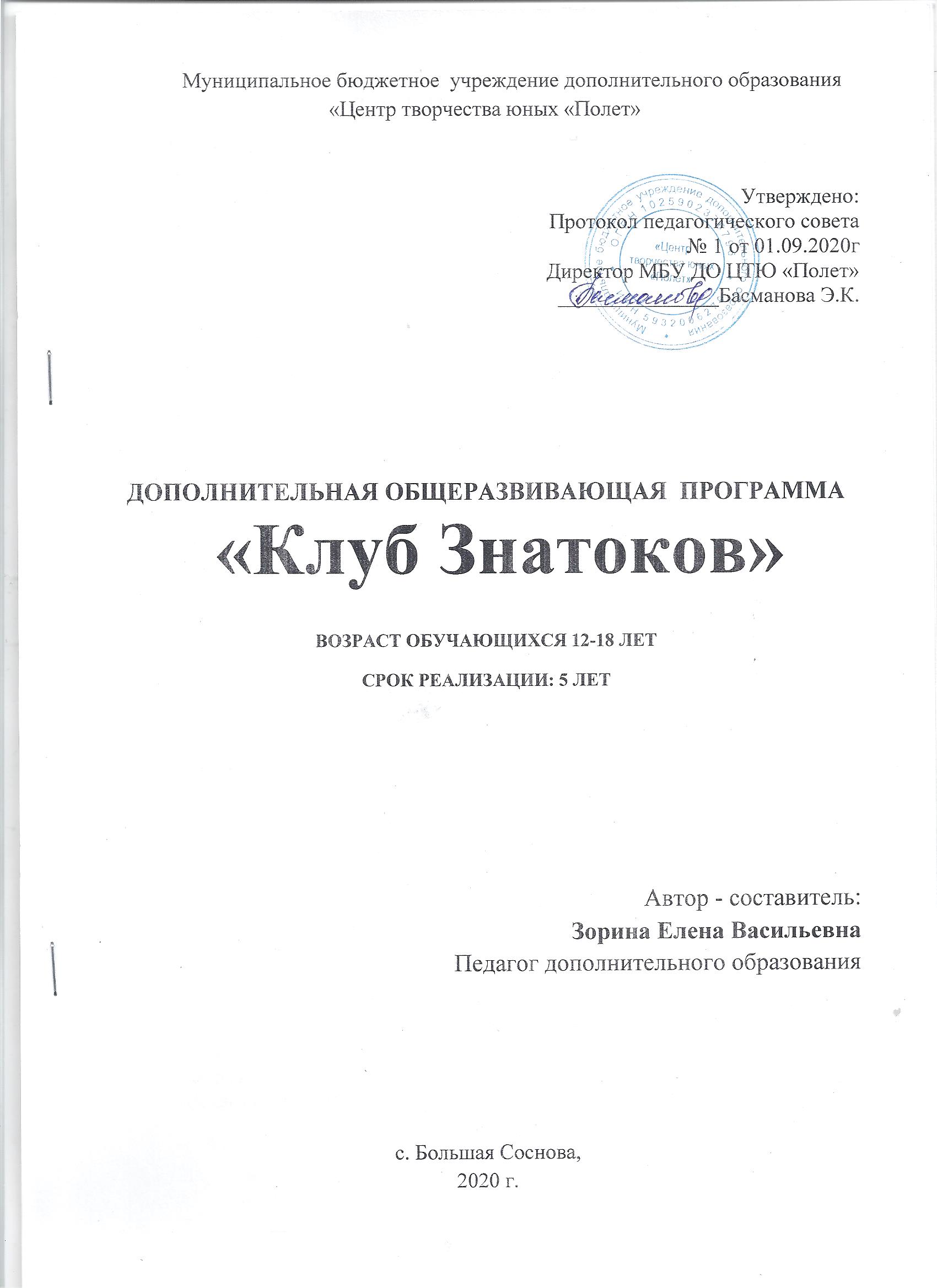 ПОЯСНИТЕЛЬНАЯ ЗАПИСКАНаправленность программы – естественно - научнаяАктуальность программы  - развитие познавательных интересов, читательской активности, логического мышления, создании условий для самореализации, воспитании гармонически развитой личности Отличительные особенности:Отличительные особенности данной программы в том, что содержание и система занятий направлены на развитие личности через формирование у учащихся поискового типа мышления, творческих способностей. Участие в интеллектуальных играх создает предельно широкий фронт для познания, самостоятельной деятельности и реализации творческого потенциала учащихся, начиная от приобретения конкретных знаний о различных предметах, выходящих за рамки школьной программы, до самостоятельного исследования. В ходе игры приобретаются навыки анализа и синтеза, формируются умения работы в команде, расширяется кругозор учащихся.Работа объединения ведется в направлениях:1.Исследовательское: Подбор литературы для игр, отбор материалов для вопросов, составление вопросов. Знакомство с новыми читательскими технологиями, технологиями мозгового штурма.2.Игровое:Игры - соревнования между классами и личные первенства по типу игры «Что? Где? Когда?»Адресат программы - дети  12-18 лет.Объем и срок освоения программы - Программа учитывает возрастные особенности и интересы детей 12- 18 лет и рассчитана на 5 лет обучения.Форма обучения - очная Режим занятий -  три  дня в неделю.   Вторник, среда, четверг с 14.00-16.00ЦЕЛЬ И ЗАДАЧИЦель: Создание условий для интеллектуального развития детей, их коммуникативной, творческой самореализации.Задачи:- Формирование культуры общения детей, развитие коммуникативных навыков.- Развитие логического мышления-Формирование опыта, умений и навыков участия в интеллектуальных играх, работы в команде-Формирование эрудиции и культуры мышления учащихся-Реализация творческого потенциала личности.ОЖИДАЕМЫЕ РЕЗУЛЬТАТЫОжидаемые результаты от реализации программы:- повышение мотивации к учебной деятельности учащимися,- повышение познавательной активности,- реализация интеллектуально-творческого потенциала подростков посредством участия в конкурсах разных уровней,- успешная социализация выпускников- становление интеллектуальной личности с активной жизненной позициейПо окончании курса дети приобретут навыки позитивного общения, свободного высказывания и отстаивания своей точки зрения, научатся слушать собеседника, концентрировать внимание на поставленной задаче, эффективно взаимодействовать друг с другом для выработки общего решения, работать со словарями и энциклопедиями, самостоятельно составлять вопросы и задания для интеллектуальных игр и уметь организовывать их, различать формы интеллектуальных игр, знать условия каждой игры и соблюдать её правила. Основным средством проверки результатов деятельности учащихся являются итоговые интеллектуальные игры, где они используют полученные знания и навыки участия в интеллектуальных играх. СОДЕРЖАНИЕ ПРОГРАММЫТематическое планирование«Что? Где? Когда?»1 год обучения 2 год обучения3, 4, 5 год обучения(каждый год с последующим усложнением)УСЛОВИЯ РЕАЛИЗАЦИИ ПРОГРАММЫОборудование кабинета:Комплект ученический (стол, стул) по числу обучающихсяСтол учительский-1Стул учительский-1Стенд для информации-1Оснащение кабинета:Компьютер-1Принтер-1Ксерокс-1Методические пособия.Дидактические пособия.Справочная, энциклопедическая, научная литература.ФОРМЫ АТТЕСТАЦИИИсследование интеллектуальной сферы в течение всего учебного года; формы предъявления и демонстрации образовательных результатов по итогам районных, школьных, зональных, краевых игр.ОЦЕНОЧНЫЕ МАТЕРИАЛЫВ перечень (пакет) диагностических методик, позволяющих определить достижение обучающимися планируемых результатов входит:1.Положение о мониторинге качества освоения общеразвивающих программ (исходная, промежуточная и итоговая);2.Мониторинг участия детей в мероприятиях разного уровня3.Аналитическая справка посещения занятийПЕДАГОГИЧЕСКИЕ УСЛОВИЯВиды деятельности:Игры, конкурсы, викторины.Составление и решение задач, ребусов, кроссвордов, головоломок.Подготовка и проведение турниров знатоковУчастие в школьных, районных, зональных,  краевых фестивалях знатоковСТРУКТУРА ЗАНЯТИЯРазминка: Включает в себя несколько коротких заданий-игр. (эрудит-лото, блицтурниры, логические задачи, кроссворды).Цель разминки: настроить детей на игру, активизировать мыслительные способности.Основная часть: 10-20 вопросов из серии ЧГК.Цель игры: развитие логического мышления, быстрое накопление знаний в процессе поиска решения развиваются коммуникативные способности.Заключительный этап: игры, направленные на создание хорошего настроения, создающие желание прийти на следующую игру.ФОРМЫ И МЕТОДЫ РАБОТЫИндивидуальная и групповая форма;Беседа, дискуссия;Тренировочные игры;Работа с научно-популярной литературой, цифровыми ресурсами.МЕТОДИЧЕСКОЕ ОБЕСПЕЧЕНИЕ.Предлагается использование двух видов интеллектуальной мыслительной деятельности:Теоретическая часть (заочные экскурсии, изучение научной, научно- популярной и художественной литературы);Практическая часть (тренировочные интеллектуальные игры).Теоретическая часть программы методически разнообразна благодаря использованию вариантов лекционного метода обучения в сочетании с заочными устными и виртуальными путешествиями, изучением научной литературы. СПИСОК ЛИТЕРАТУРЫ ДЛЯ ПЕДАГОГА1.33 тренировки в клубе интеллектуальных игр / В.Г. Белкин. – М.: МОО ИНТИ. – 2003.2.Н. Ю. Анашина Энциклопедия интеллектуальных игр. Брэйн-ринг. Своя игра. Эрудит-аукцион. Академия Развития, 2007 г.3. Алексеев, Е., «Что? Где? Когда?» / Е. Алексеев, В. Белкин, Н.Курмашева, М. Поташев, И. Тюрикова.– М.: Рольф, – 2000 г.4.Баландин Б. «3 000 каверзных вопросов для вундеркиндов и их родителей» М, 2007 г.5. Баландин Б. «10 000 вопросов для умных» М, 2007 г.6. Баландин Б. Большая книга интеллектуальных игр и занимательных вопросов для умников и умниц М, 2008 г.7. Белкин В.Г. «Клуб интеллектуальных игр: 33 тренировки». М.2003 г.8. Климович, Л.В.  Нам нужны сообразительные /  Л.В.Климович. – Мн.: Зорны Верасень, – 2007 г.9. Климович, Л.В. Отличаются умом и сообразительностью/ Л.В.Климович. – Мн,: Зорны Верасень, – 2007 г.10. Манусаджян, Н.Э. Методика тренировок по интеллектуальным играм / Н.Э.Манусаджян. – Ереван: Издательство Российско-Армянского (Славянского) государственного университета, – 2008 г.11. Республиканские чемпионаты по интеллектуальным играм среди школьников 2008-2013. В помощь педагогическим работникам учреждений образования. / НЦХТДМ, Мн. –  2014 г.12. Саблина, Е.С. Интеллектуальные игры для всех. / Е.С.Саблина. – Архангельск.– 2004.13. Корин А. Феномен «Что? Где? Когда?» - М: Эксмо 2002.14. Своя игра. - М.: Терра 1997.15. Хайчин Ю. Главная игра умных и весёлых. - Донецк: Сталкер 1998.16. Хайчин Ю. Твоя игра. Новая книга для умных и весёлых. - Донецк: Сталкер 2001.17. Энциклопедия 100 великих... - М.: Вече.18. http://www.мillionPodarkov.ru.19. http://www.razumniki.ru.СПИСОК ЛИТЕРАТУРЫ ДЛЯ ДЕТЕЙ1.Ворошилов, В.Я. Феномен игры / В.Я. Ворошилов – М.: Советская Россия. – 1982 (Библиотечка «В помощь художественной самодеятельности», №23).2.Бурда, Б.О.  «Что? Где? Когда?» вне телеэкрана [Электронный ресурс] 1996.– Режим доступа: // http://internet.chgk.info/znatoki/boris/burda/chgk/ 3. Левин, Б.Е. «Что? Где? Когда?» для чайников»/ Б.Е. Левин. – Донецк: Сталкер. – 1999.4. Поникаров Е. Что? Где? Когда? [Электронный ресурс] 2000.– Режим доступа: // http://nesprosta.tripod.com/pony-car/pony-car1.htm5. Поташев М. Как не надо делать вопросы [Электронный ресурс] -1997, -2000.– Режим доступа: // http://www.klex.ru/ds.6. Климович, Л.В. Легенды и мифы Нескучного Сада. /Л.В.Климович. – Новосибирск – 2013.№Тема  часы1Введение в игру. Особенности игры «Что? Где? Когда?» Инструктаж по ТБ. Компоненты успешной игры. Эрудиция, логика, нестандартное мышление.22Компоненты успешной игры. Выделение главного.23Тренировочная игра «Что? Где? Когда?»104Компоненты успешной игры. Командный дух25Техника мозгового штурма. Правила мозгового штурма26Тренировочная игра «Что? Где? Когда?»67Правила составления вопросов28Использование словарей и энциклопедий для составления вопросов29Использование научно-популярных журналов, художественной литературы для составления вопросов.210Тренировочная игра с использованием самостоятельно разработанных вопросов611Составление тематических вопросов212Игровые пробы213Тематическая игра «Страницы Российской истории»214Разбор вопросов по теме «Мировая художественная культура»215Тематическая игра «Мировая художественная культура»216Разбор вопросов по теме «Великие изобретатели»217Разбор вопросов по теме «Географические открытия»218Разбор вопросов по теме «Страны и континенты»219Тренировочная игра «Что? Где? Когда?»620Разбор вопросов по теме «Кинематограф»221Разбор вопросов по теме «Загадки Вселенной»222Игра «Верю-не верю»223Виртуальная экскурсия «Третьяковская галерея»224Разбор вопросов по теме «Эти удивительные животные»225Разбор вопросов по теме «Музеи мира»226Разбор вопросов по теме «Первые в космосе»227Разбор вопросов по теме «Планета насекомых»2Итого:72№Тема  часы1Знакомство с разными видами игр: викторины, кроссворды, *головоломки…*вопросы-шутки,*оригинально о банальном,*Вопрос-подсказка,*сверхлёгкие вопросы,*конкурс смекалки82Игровая практика: «Марафон знаний»23Игровая практика: Что? Где? Когда?10 4Игровая практика: Своя игра65Игровая практика: Пентагон66Игровая практика: Пинг-понг47Игровая практика: Интеллектуальная завалинка48Игровая практика: Брейн Ринг49Игровая практика. Десятка410Игровые программы. Интеллектуальный Эверест411Участие в краевых, зональных конкурсах по игре «Что? Где? Когда?»2012ИТОГО:72№Тема  часы1Вводный модуль. Инструктаж по ТБиОТ, норма поведения, правила. Формирование команды. Экскурсия по Дворцу. Задачи на год. Знакомство с программой работы клуба. Распределение ролей в команде.22Виды информационных игр.  Игры на эрудицию. Игры на логику. Игры на ассоциативное мышление .Мозговой штурм и интеллектуальные игры.53Изучение правил и техники составления вопроса. Интеллектуальные викторины. Работа с информационными источниками: справочная литература, словари, Интернет, познавательная, научно-популярная литература. Классификация информации по различным областям человеческих знаний. Подготовка к тематическим играм: составление вопросов и викторин, создание проекта игровой программы. Тренинги, проигрывание игровых ситуаций. 54Тренировочная игра «Что? Где? Когда?».  Организационная работа: подготовка заданий для команд, разъяснение правил игры. Подготовка команд. Оформление заявок. Составление оценочных листов. Подсчет баллов, выявление победителей. Подведение итогов каждой игры. Результаты по итогам всех игр. 155Тренировочная игра «Брэйн-ринг». Подготовка вопросов. Правила игры. Психологические особенности игр в условиях цейтнота. Оформление заявок. Разработка индивидуальных проектов интеллектуальных игр. Проработка вопросов и ответов. Проведение игры. Оценочные листы. Подведение итогов игры.  156Тренировочная игра «Своя игра», тренировочная игра «Эрудит-квартет». Подготовка команд к играм. Подготовка вопросов. Обсуждение правил “Эрудит-квартета”. Оформление заявок и оценочных листов.  Подведение итогов игр. Награждение финалистов.97Участие в краевых, зональных конкурсах по игре «Что? Где? Когда?»208Итоговый модуль. Подведение итогов работы команд за год. Составление итоговой таблицы. Награждение победителей.1ИТОГО:72